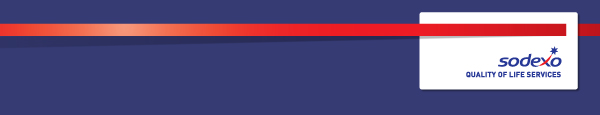 Function:  SecuritySecurityPosition:  Security Weighbridge/Security OfficerSecurity Weighbridge/Security OfficerContract Days:As Required Shifts– Days / NightsAs Required Shifts– Days / NightsContract Hours:CasualCasualPay Rate:£8.62 per hour£8.62 per hourHours of work:Shifts– Days / NightsShifts– Days / NightsImmediate manager 
(N+1 Job title and name):Peter Kitchen, General Services Manager.Peter Kitchen, General Services Manager.Position location:Phillips 66 Humber RefineryPhillips 66 Humber Refinery1.  Purpose of the Job – State concisely the aim of the job.  1.  Purpose of the Job – State concisely the aim of the job.  1.  Purpose of the Job – State concisely the aim of the job.  1.  Purpose of the Job – State concisely the aim of the job.  The following is a guidance intended to create uniformity across the shifts	General Duties         The main duties will consist of the following: -All personnel /vehicle access & exit control to siteMonitoring the operation of all site barriers Monitoring close circuit TV (CCTV) cameras.Updating of Phillips 66 records as appropriate.Routine security patrols.Record and report all faults on any associated equipment as required.Carry out random vehicle speed checks.General administration duties.Responsible for weighing of HGV vehicles and issuing weighbridge tickets.        The gatehouse is to be kept clean and tidy at all times.The following is a guidance intended to create uniformity across the shifts	General Duties         The main duties will consist of the following: -All personnel /vehicle access & exit control to siteMonitoring the operation of all site barriers Monitoring close circuit TV (CCTV) cameras.Updating of Phillips 66 records as appropriate.Routine security patrols.Record and report all faults on any associated equipment as required.Carry out random vehicle speed checks.General administration duties.Responsible for weighing of HGV vehicles and issuing weighbridge tickets.        The gatehouse is to be kept clean and tidy at all times.The following is a guidance intended to create uniformity across the shifts	General Duties         The main duties will consist of the following: -All personnel /vehicle access & exit control to siteMonitoring the operation of all site barriers Monitoring close circuit TV (CCTV) cameras.Updating of Phillips 66 records as appropriate.Routine security patrols.Record and report all faults on any associated equipment as required.Carry out random vehicle speed checks.General administration duties.Responsible for weighing of HGV vehicles and issuing weighbridge tickets.        The gatehouse is to be kept clean and tidy at all times.The following is a guidance intended to create uniformity across the shifts	General Duties         The main duties will consist of the following: -All personnel /vehicle access & exit control to siteMonitoring the operation of all site barriers Monitoring close circuit TV (CCTV) cameras.Updating of Phillips 66 records as appropriate.Routine security patrols.Record and report all faults on any associated equipment as required.Carry out random vehicle speed checks.General administration duties.Responsible for weighing of HGV vehicles and issuing weighbridge tickets.        The gatehouse is to be kept clean and tidy at all times.2. 	Organisation chart – Indicate schematically the position of the job within the organisation. It is sufficient to indicate one hierarchical level above (including possible functional boss) and, if applicable, one below the position. In the horizontal direction, the other jobs reporting to the same superior should be indicated.2. 	Organisation chart – Indicate schematically the position of the job within the organisation. It is sufficient to indicate one hierarchical level above (including possible functional boss) and, if applicable, one below the position. In the horizontal direction, the other jobs reporting to the same superior should be indicated.2. 	Organisation chart – Indicate schematically the position of the job within the organisation. It is sufficient to indicate one hierarchical level above (including possible functional boss) and, if applicable, one below the position. In the horizontal direction, the other jobs reporting to the same superior should be indicated.2. 	Organisation chart – Indicate schematically the position of the job within the organisation. It is sufficient to indicate one hierarchical level above (including possible functional boss) and, if applicable, one below the position. In the horizontal direction, the other jobs reporting to the same superior should be indicated.3.  Main assignments – Shift DutiesAssisting operating vehicle weighbridge for Phillips 66 operations and Phillips 66 customers when required.Ensuring that the day to day running of the weighbridge is too the client expectations and reporting any issues to the client staff at the earliest opportunity. Checking that drivers have reported to D-Gate for induction checks and for access passes to be issued were appropriate.Ensuring the required number of bag and vehicle searches are completed each week.Monitoring the operation of 11th Street barriers and close circuit TV (CCTV) cameras and report any faults to the security team leader. Ensuring gatehouse is kept clean and tidy at all times.  Operating North Storage weighbridge at client request or allocating appropriate staff in conjunction with the Security Team Leader.Vehicle Pass figures are collated and entered onto spreadsheet4.  Person Specification – Indicate the skills, knowledge and experience that the job holder should require to conduct the role effectivelyValid SIA LicenceFull UK Driving LicenceAt least 2 years previous security experience.Version1Date19/07/17Document OwnerJ YoungJ YoungJ Young5.  SignatureI agree that I have been fully briefed on my job role and that my job description has been explained.Employee’s Signature:Employee’s Name:Date:Manager’s Signature:Managers Name:Date: